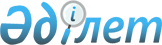 О расчете черты бедности на 4 квартал 2016 года
					
			С истёкшим сроком
			
			
		
					Постановление акимата Костанайской области от 20 октября 2016 года № 472. Зарегистрировано Департаментом юстиции Костанайской области 31 октября 2016 года № 6680. Прекращено действие в связи с истечением срока
      В соответствии с пунктом 2 статьи 27 Закона Республики Казахстан от 23 января 2001 года "О местном государственном управлении и самоуправлении в Республике Казахстан", пунктом 1-2 статьи 2 Закона Республики Казахстан от 17 июля 2001 года "О государственной адресной социальной помощи", приказом Министра здравоохранения и социального развития Республики Казахстан от 19 сентября 2016 года № 811 "Об определении размера черты бедности на 4 квартал 2016 года" (зарегистрирован в Реестре государственной регистрации нормативных правовых актов под № 14275) акимат Костанайской области ПОСТАНОВЛЯЕТ:
      1. Рассчитать черту бедности на 4 квартал 2016 года по Костанайской области в размере 8697 тенге, что составляет 40 процентов от прожиточного минимума, рассчитанного за истекший квартал уполномоченным органом в области государственной статистики.
      2. Контроль за исполнением настоящего постановления возложить на курирующего заместителя акима Костанайской области.
      3. Настоящее постановление вводится в действие по истечении десяти календарных дней после дня его первого официального опубликования и распространяется на отношения, возникшие с 1 октября 2016 года.
					© 2012. РГП на ПХВ «Институт законодательства и правовой информации Республики Казахстан» Министерства юстиции Республики Казахстан
				
      Аким области

А. Мухамбетов
